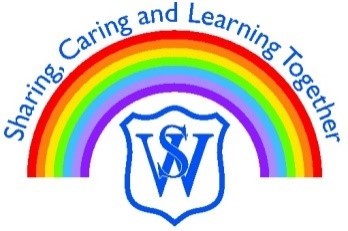 WESTCOURT PRIMARY & NURSERY SCHOOLJob DescriptionThis job description will be reviewed annually and may be subject to amendment or modification at any time after consultation with the post holder.  It is not a comprehensive statement of procedures and tasks, but sets out the main expectations of the School in relation to the post holder’s professional responsibilities and duties, including the provision of high quality teaching and learning and the pastoral care of the children in their charge.  Elements of this job description and changes to it may be negotiated at the request of either the Headteacher or the incumbent of the post.Post HeldClass Teacher – Nursery – Year 6Salary ScaleMPSPurpose of JobProviding high quality teaching for all pupilsProfessional DutiesFoundation Stage requirements for Teaching & LearningFoundation Stage requirements for PastoralTeaching & LearningHaving a thorough understanding of the National Curriculum and Foundation Stage, and the school’s own schemes of workUsing a variety of teaching methods appropriate to task and learning needs of all pupilsPlanning and preparing lessons with clear learning outcomes for all groups of childrenTeaching according to their educational needs, the pupils assigned to him/her, including the setting and marking of work, to be carried out by the pupil in school and elsewhereAssessing, recording and reporting on the development, progress and attainment of pupils in line with national and school requirements.Giving positive feedback to pupils about their work, ensuring they know how to improveSetting clear challenging targets for all pupilsTeaching is consistently of a good or better standardEnsure homework consolidates or extends learning as per Homework Policy/Home School AgreementHave a thorough and up-to-date knowledge and understanding of the statutory aspects of the Foundation and KS1 stages of the NC and in particular the ‘Early Learning Goals’ and how these lead onto the KS1 programmes of studyUse teaching approaches and activities which develop mathematical understanding and foundations for numeracyEncourage pupils to concentrate and persevere in their learning for sustained periods, to listen attentively and to talk about their experiences in small and large groupsEncourage pupils to talk about their learning and develop self-control and independenceUse teaching approaches and activities which offer opportunities for first hand experience and co-operation, and which use play and talk as a vehicle for learningEncourage pupils to talk about their learning and develop self-control and independenceEncourage pupils to concentrate and persevere in their learning for sustained periods, to listen attentively and to talk about their experiences in small and large groupsUse teaching approaches and activities which offer opportunities for first hand experience and co-operation, and which use play and talk as vehicles for learningUnderstanding the importance of planning from children’s interestsPastoralPromoting the general progress and well-being of individual pupils and of the classMaintaining good discipline in line with the schools positive behaviour policyAccepting responsibility for care and safety of children following health and safety guidelinesLiaising with parents, colleagues and outside agenciesUndergo First aid trainingBe aware of the responsibility for personal health and safety and welfare and that of others who may be affected by your actions or inactionsManage, with the support of an experienced specialist teacher, if necessary, the work of parents and other adults in the classroom to enhance learning opportunities for pupilsLiaise effectively with parents and other carers and with agencies with responsibility for pupils’ education and welfare, including home visitsFoster close relationships between the School, the pupils’ homes and the local communityLiaise with feeder school (Nursery) staff to enhance the identification and educational provision made for those pupils who may need additional support on joining the School.Discuss with parents, where necessary, the requirements for transfer to Primary school, eg completion ‘The Unique Story’Assist in the organisation of any Primary school induction day visitsManagement and Personal DevelopmentManaging own time and pupils’ time effectivelySupervising work of TAs, voluntary help and students, producing reports as necessaryParticipating in appraisal arrangements in accordance with the Performance Management policy and National Teachers Standards.Active involvement in further professional development, reviewing personal methods of teaching and programmes of workTaking on board and acting upon points for development in line with the Monitoring and CPD policiesAdministrationCompleting weekly and daily plans in line with school policy and following long and medium term plans.Completing annual pupil reports and any relevant documents for transfer or special needs purposesUsing assessment data and target setting to ensure satisfactory or better progress of all pupilsRegisters of attendance, in line with school proceduresExercise of general professional dutiesA teacher shall carry out the professional duties of teacher as circumstances may require an in accordance with any directions which may be given to him/her by the Headteacher from time to timeYou are to carry out the duties of a school teacher as set out in Pay and Conditions 2006 and subject to any amendments due to government legislation.  This includes any duties as may be reasonably directed by the Headteacher.Name of teacher:Dated:Signed:Revision date: